Lieuvin Pays d'AugeGuide des activités et loisirs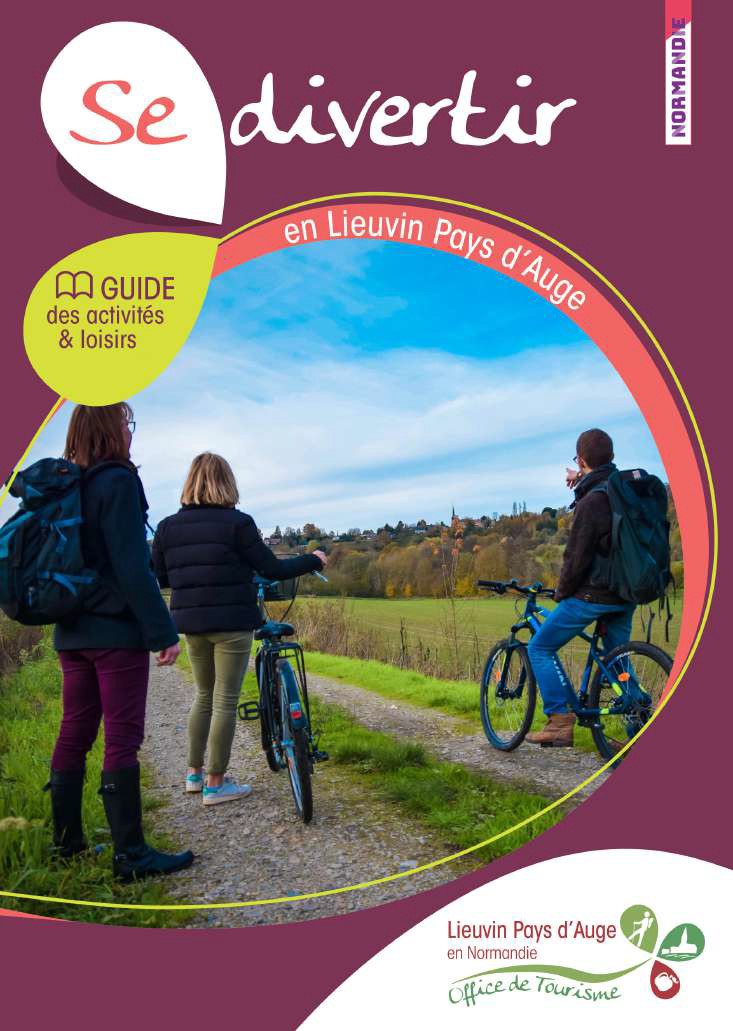 Liste des sites accessiblesÉquilibreasy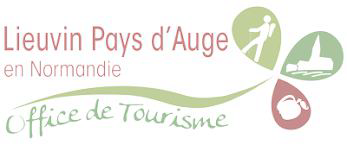   37, Rue des Monts du Bourg 27260 Saint-Sylvestre-de-Cormeilles.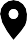   +33 6 43 90 39 62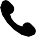   L'établissement et les cours sont accessibles à tous types de handicaps (présence d'éducatrices spécialisées).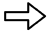 La Bazane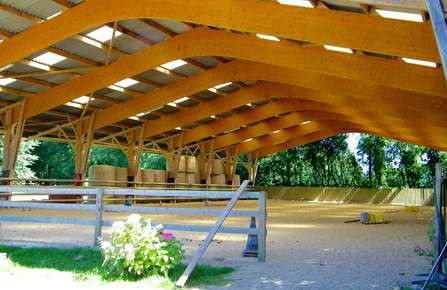 1, Impasse des Chevaux 27230 Drucourt.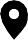   +33 6 85 56 71 40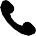 la-bazane@outlook.fr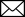   www.la-bazane-27.ffe.com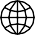   L’établissement est accessible à tous types de handicaps. Les cours individuels sont sur rendez-vous.Écurie du Vièvre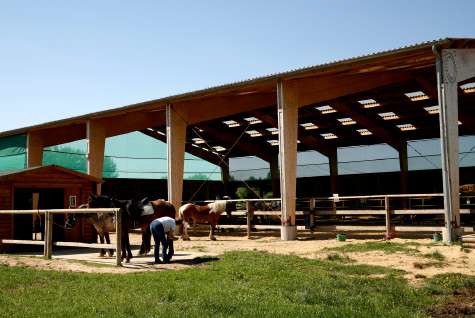   1286, Route de Lieurey 27450 Saint-Georges-du-Vièvre.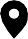   +33 2 32 41 23 38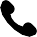 +33 6 22 41 60 22sandrine@ecurie-du-vievre.com www.ecurie-du-vievre.com  L’établissement est accessible à tous types de handicaps. Les cours individuels sont sur rendez-vous.La Taille Ronde  101, Route de la Lande Saint-Léger 27210 Martainville  +33 2 32 41 94 42+33 6 20 52 01 82latailleronde@wanadoo.fr   www.centre-equestre-taille-ronde.fr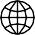   Les promenades en calèches sont accessibles aux PMR (possibilité de monter le fauteuil roulant). Les cours d'équitation, sur rendez-vous, sont adaptés à tous types de handicaps, suivant le type de demande. La présence d'un accompagnateur est requise.La Ferme équestre et pédagogique Beaulieu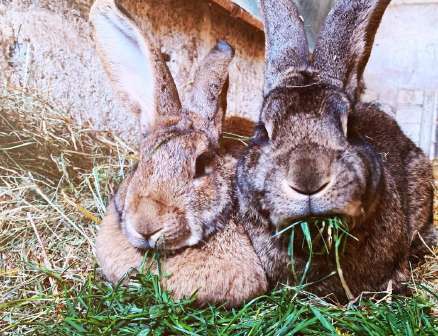   1760, Route de Cormeilles 27560 Lieurey.  +33 6 73 57 33 29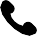 lafermebeaulieu@gmail.com www.lafermebeaulieu.fr   Les visites, incluant la découverte de la petite ferme et des chevaux de sport, sont accessibles aux PMR (raccourcissement de la grande visite). Toutes les autres activités sont accessibles sur rendez-vous, et de préférence avec un accompagnateur (pour tous types de handicaps).Musée du Landau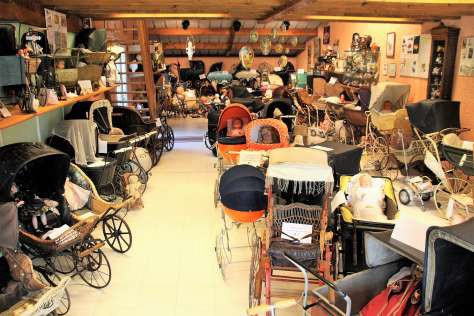   16 rue du Savourey27230 Saint-Aubin-de-Scellon.  +33 2 32 46 82 63+33 6 16 42 28 66pierreetflorence@club-internet.fr  Les visites sont accessibles aux personnes en situation de handicap visuel.Distillerie Busnel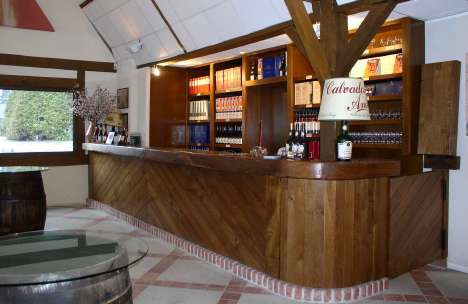 Route de Lisieux 27260 Cormeilles.  +33 2 32 57 80 08lamaisonbusnel@busnel.net  www.distillerie-busnel.fr  Les visites sont accessibles aux groupes et aux individuels PMR.Atelier Gouty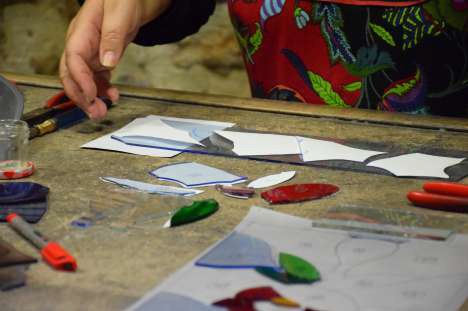 14, Place du Mont Mirel 27260 Cormeilles.  +33 6 98 97 18 00cyril.gouty630@orange.fr  www.ateliergouty.com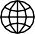 La boutique et le rez-de-chaussé sont accessibles aux PMR. Un sol en verre permet de voir les conférences et le travail des artisans dont l'atelier est situé au sous-sol.Atelier de Girouetterie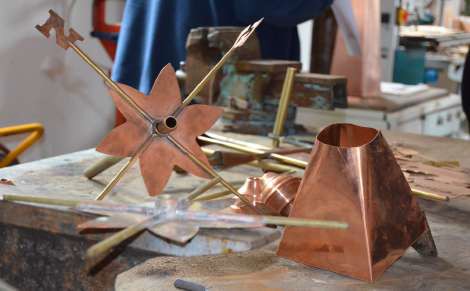 15, Route des Anglais 27260 Épaignes.  +33 2 32 56 85 01bernard.girard01@orange.fr www.mesgirouettes.com  L'accès est possible pour tous types de handicaps, sur rendez-vous, et avec accompagnateur(s).Le Labo du Vélo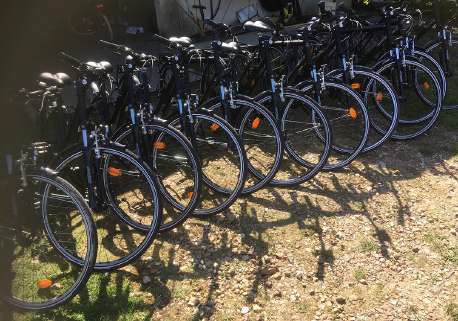 8, Route de Pont-Audemer 27260 Cormeilles.  +33 6 15 89 67 38lelaboduvelo@orange.fr    Des vélos sont adaptés pour les personnes en situation de paralysie moteur. Des tricyles sont mis à la disposition des personnes en manque d'équilibre. Les balades en tandem (avec un accompagnateur du Labo du Vélo agréé) sont également possibles pour les personnes en situation de handicap visuel.Le Philadelphus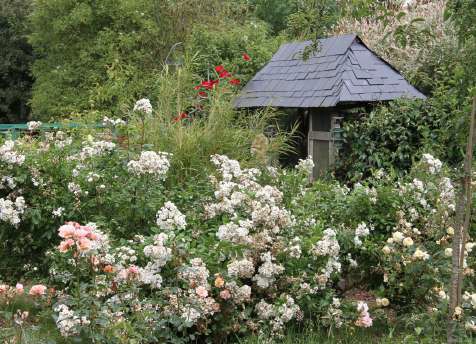 477, Rue de la Bertinière 27560 Giverville.  +33 2 32 45 98 70roland.nuisement@orange.fr     Un itinéraire spécialisé est mis en place pour les PMR, sur rendez- vous.Le Clos de Chanchore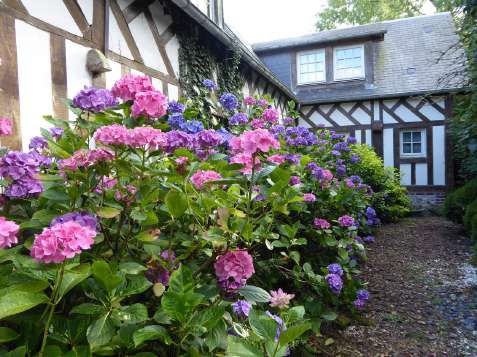 28, L'église27260 Fresne-Cauverville.  +33 6 11 70 62 72leclosdechanchore@gmail.com www.leclosdechanchore.fr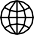   Le jardin est accessible aux PMR, en groupe et sur rendez-vous. Il est également adapté aux individus en situation de handicap visuel, avec accompagnateur(s).Les Étangs de Saint Crespin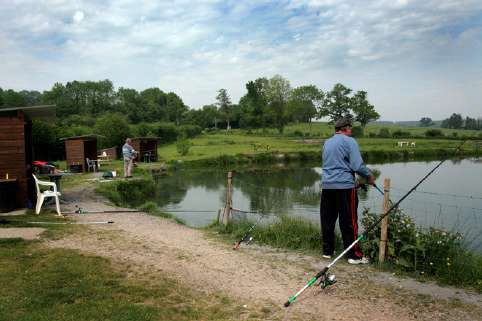 41, Route de Malou27260 Saint-Pierre-de-Cormeilles.  +33 6 16 85 74 84  Les étangs, les toilettes et le bar sont accessibles aux PMR.L'accès aux PMR est possible.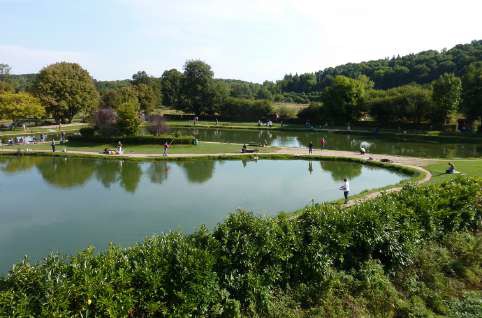 La Pisciculture de la Calonne23, Route de Saint-Jean 27260 Asnières.  +33 2 32 57 81 38pisciculture.calonne@wanadoo.frToutes les informations présentes dans ce guide sont fournies par les responsables de chaque lieu cité.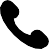 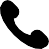 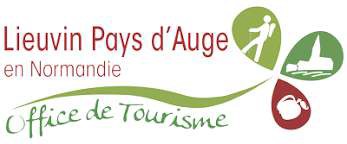 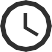 Malgré le soin apporté à l'édition de ce document, la responsabilité de l'Office de Tourisme ne peut être engagée. Édition Février 2021. Rédaction : Service Tourisme CDC Lieuvin Pays d'Auge.Crédits photos : OT LPA, A. De Bastos, E. Triboulloy, PB Argence, Alain Morineau, Busnel, P. Pesquet, Nuisement, MC Lemoine, M.Beaubois, P. Mouquet.